Горячая линия по вопросам ГИА30.01.2023Горячая линия по вопросам ГИАМБОУ «Куйбышевская средняя школа-интернат»Оспанова Елена Ивановна,заместитель директора по учебно-воспитательной работеТел.: 3-71-92часы работы: понедельник-пятница с 08.00 до 16.00, обед с 12.00 до 13.00Управление образования Администрации Бейского района Республики Хакасия-государственная итоговая аттестация выпускников 11-х классовКравчук Андрей Михайлович,заведующий районным методическим кабинетомтелефон: 3-16-24часы работы: понедельник-пятница с 08.00 до 17.00, обед с 12.00 до 13.00-государственная итоговая аттестация выпускников 9-х классовПопова Ирина Васильевна,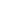 методист районного методического кабинетателефон: 3-05-51часы работы: понедельник-пятница с 08.00 до 16.00, обед с 12.00 до 13.00Министерство образования и науки Республики Хакасиячасы работы: понедельник-пятница с 9:00 до 18:00, обед с 13:00 до 14:00Свириденко Ольга Викторовна,начальник отдела общего образованиятелефон: 8(3902) 295-246Лыщицкая Ольга Николаевна,заместитель начальника отдела общего образованиятелефон 8 (3902) 295-237Телефон доверия ЕГЭ: 8 (495)104-68-38Телефон «горячей линии» Рособрнадзора по вопросам ЕГЭ: 8 (495)984-89-19